Swim Shirt and logo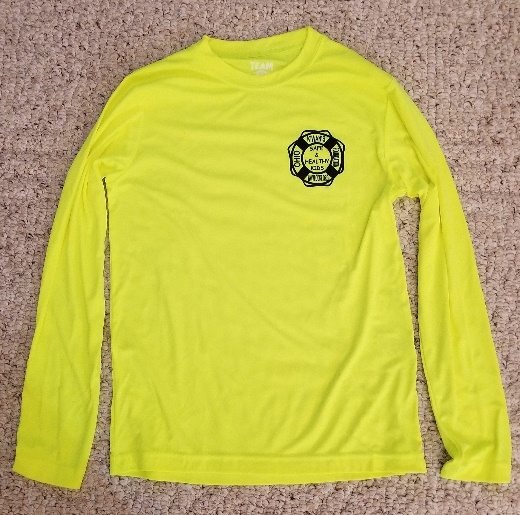 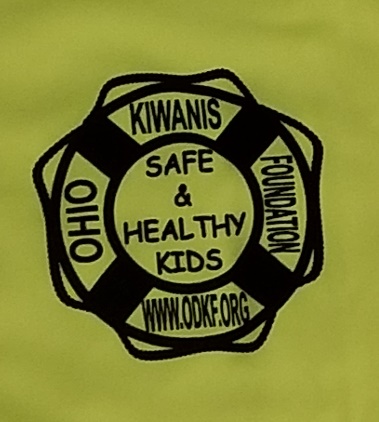 